節目中提及三項古代屯門為人所知曉的事件或記錄。在　　　上填上適當的內容。２. 明朝時，葡萄牙人想來中國做生意，原因是甚麼？圈出正確的答案。３. 把以下事件按發生的先後次序重排。延伸閱讀　《中葡文化交流》　　　　　　    　https://chiculture.org.hk/tc/china-five-thousand-years/2678觀看短片《明代屯門海戰》(第5集)，完成以下題目。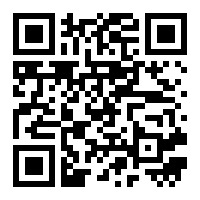 A. 葡萄牙人想把鴉片賣給中國人。B. 葡萄牙認為中國的瓷器、絲綢等產品高級而稀有，想來中國購買。C. 中國積極招攬外商，給予葡萄牙商人很多貿易優惠。D. 中國的貨品如瓷器、絲綢和茶葉，都是品質優良而便宜，吸引商人購買。葡萄牙被拒在中國做生意，想強行登陸廣州，但失敗。葡萄牙被拒在中國做生意，想強行登陸廣州，但失敗。葡萄牙被拒在中國做生意，想強行登陸廣州，但失敗。葡萄牙被拒在中國做生意，想強行登陸廣州，但失敗。葡萄牙被拒在中國做生意，想強行登陸廣州，但失敗。葡萄牙被拒在中國做生意，想強行登陸廣州，但失敗。葡萄牙被拒在中國做生意，想強行登陸廣州，但失敗。明朝派廣東水師抵抗葡萄牙人入侵，利用火攻，打敗了葡萄牙。明朝派廣東水師抵抗葡萄牙人入侵，利用火攻，打敗了葡萄牙。明朝派廣東水師抵抗葡萄牙人入侵，利用火攻，打敗了葡萄牙。明朝派廣東水師抵抗葡萄牙人入侵，利用火攻，打敗了葡萄牙。明朝派廣東水師抵抗葡萄牙人入侵，利用火攻，打敗了葡萄牙。明朝派廣東水師抵抗葡萄牙人入侵，利用火攻，打敗了葡萄牙。明朝派廣東水師抵抗葡萄牙人入侵，利用火攻，打敗了葡萄牙。葡萄牙人佔據屯門，不但拒絕交稅，還大肆掠奪。葡萄牙人佔據屯門，不但拒絕交稅，還大肆掠奪。葡萄牙人佔據屯門，不但拒絕交稅，還大肆掠奪。葡萄牙人佔據屯門，不但拒絕交稅，還大肆掠奪。葡萄牙人佔據屯門，不但拒絕交稅，還大肆掠奪。葡萄牙人佔據屯門，不但拒絕交稅，還大肆掠奪。葡萄牙人佔據屯門，不但拒絕交稅，還大肆掠奪。明朝答應讓葡萄牙人在澳門落腳，澳門成了歐洲國家來廣州貿易的落腳點。明朝答應讓葡萄牙人在澳門落腳，澳門成了歐洲國家來廣州貿易的落腳點。明朝答應讓葡萄牙人在澳門落腳，澳門成了歐洲國家來廣州貿易的落腳點。明朝答應讓葡萄牙人在澳門落腳，澳門成了歐洲國家來廣州貿易的落腳點。明朝答應讓葡萄牙人在澳門落腳，澳門成了歐洲國家來廣州貿易的落腳點。明朝答應讓葡萄牙人在澳門落腳，澳門成了歐洲國家來廣州貿易的落腳點。明朝答應讓葡萄牙人在澳門落腳，澳門成了歐洲國家來廣州貿易的落腳點。ACBDD